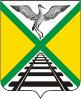 СОВЕТ МУНИЦИПАЛЬНОГО РАЙОНА«ЗАБАЙКАЛЬСКИЙ РАЙОН»   РЕШЕНИЕ пгт. Забайкальск10 сентября 2021 года                                                                                   №442 Об утверждении Порядка предоставления иных межбюджетных трансфертов бюджетам сельских поселений на осуществление полномочий по утверждение генеральных планов поселения, правил землепользования и застройки, утверждение подготовленной на основе генеральных планов поселения документации по планировке территории, выдача градостроительного плана земельного участка, расположенного в границах поселения, выдача разрешений на строительство (за исключением случаев, предусмотренных Градостроительным кодексом Российской Федерации, иными федеральными законами), разрешений на ввод объектов в эксплуатацию при осуществлении строительства, реконструкции объектов капитального строительства, расположенных на территории поселения, утверждение местных нормативов градостроительного проектирования поселений, резервирование земель и изъятие земельных участков в границах поселения для муниципальных нужд, осуществление муниципального земельного контроля в границах поселения, осуществление в случаях, предусмотренных Градостроительным кодексом Российской Федерации, осмотров зданий, сооружений и выдача рекомендаций об устранении выявленных в ходе таких осмотров нарушений, направление уведомления о соответствии указанных в уведомлении о планируемых строительстве или реконструкции объекта индивидуального жилищного строительства или садового дома (далее - уведомление о планируемом строительстве) параметров объекта индивидуального жилищного строительства или садового дома установленным параметрам и допустимости размещения объекта индивидуального жилищного строительства или садового дома на земельном участке, уведомления о несоответствии указанных в уведомлении о планируемом строительстве параметров объекта индивидуального жилищного строительства или садового дома установленным параметрам и (или) недопустимости размещения объекта индивидуального жилищного строительства или садового дома на земельном участке, уведомления о соответствии или несоответствии построенных или реконструированных объекта индивидуального жилищного строительства или садового дома требованиям законодательства о градостроительной деятельности при строительстве или реконструкции объектов индивидуального жилищного строительства или садовых домов на земельных участках, расположенных на территориях поселений, принятие в соответствии с гражданским законодательством Российской Федерации решения о сносе самовольной постройки, решения о сносе самовольной постройки или ее приведении в соответствие с предельными параметрами разрешенного строительства, реконструкции объектов капитального строительства, установленными правилами землепользования и застройки, документацией по планировке территории, или обязательными требованиями к параметрам объектов капитального строительства, установленными федеральными законами (далее также - приведение в соответствие с установленными требованиями), решения об изъятии земельного участка, не используемого по целевому назначению или используемого с нарушением законодательства Российской Федерации, осуществление сноса самовольной постройки или ее приведения в соответствие с установленными требованиями в случаях, предусмотренных Градостроительным кодексом Российской ФедерацииВ соответствии со статьями 9, 142, 142.4, 142.5 Бюджетного кодекса Российской Федерации, Федеральным законом от 06 октября 2003 года № 131-ФЗ «Об общих принципах организации местного самоуправления в Российской Федерации», ст. 24 Устава муниципального района «Забайкальский район» Забайкальского края, решением Совета от 20 июня 2017 года №81 «Об утверждении Порядка предоставления иных межбюджетных трансфертов из районного бюджета муниципального района «Забайкальский район» бюджетам поселений, в целях предоставления средств, передаваемых бюджетам сельских поселений из районного бюджета муниципального района «Забайкальский район» на осуществление полномочий по утверждению генеральных планов поселения, правил землепользования и застройки, утверждению подготовленной на основе генеральных планов поселения документации по планировке территории, выдача разрешений на строительство (за исключением случаев, предусмотренных Градостроительным кодексом Российской Федерации, иными федеральными законами), разрешений на ввод объектов в эксплуатацию при осуществлении строительства, реконструкции объектов капитального строительства, расположенных на территории поселения, утверждению местных нормативов градостроительного проектирования поселений, резервирование земель и изъятие земельных участков в границах поселения для муниципальных нужд, осуществлению муниципального земельного контроля за использованием земель поселения, осуществлению в случаях, предусмотренных Градостроительным кодексом Российской Федерации, осмотров зданий, сооружений и выдача рекомендаций об устранении выявленных в ходе таких осмотров нарушений,  Совет муниципального района «Забайкальский район» решил:Утвердить Порядок предоставления иных межбюджетных трансфертовбюджетам сельских поселений на осуществление полномочий по утверждение генеральных планов поселения, правил землепользования и застройки, утверждение подготовленной на основе генеральных планов поселения документации по планировке территории, выдача градостроительного плана земельного участка, расположенного в границах поселения, выдача разрешений на строительство (за исключением случаев, предусмотренных Градостроительным кодексом Российской Федерации, иными федеральными законами), разрешений на ввод объектов в эксплуатацию при осуществлении строительства, реконструкции объектов капитального строительства, расположенных на территории поселения, утверждение местных нормативов градостроительного проектирования поселений, резервирование земель и изъятие земельных участков в границах поселения для муниципальных нужд, осуществление муниципального земельного контроля в границах поселения, осуществление в случаях, предусмотренных Градостроительным кодексом Российской Федерации, осмотров зданий, сооружений и выдача рекомендаций об устранении выявленных в ходе таких осмотров нарушений, направление уведомления о соответствии указанных в уведомлении о планируемых строительстве или реконструкции объекта индивидуального жилищного строительства или садового дома (далее - уведомление о планируемом строительстве) параметров объекта индивидуального жилищного строительства или садового дома установленным параметрам и допустимости размещения объекта индивидуального жилищного строительства или садового дома на земельном участке, уведомления о несоответствии указанных в уведомлении о планируемом строительстве параметров объекта индивидуального жилищного строительства или садового дома установленным параметрам и (или) недопустимости размещения объекта индивидуального жилищного строительства или садового дома на земельном участке, уведомления о соответствии или несоответствии построенных или реконструированных объекта индивидуального жилищного строительства или садового дома требованиям законодательства о градостроительной деятельности при строительстве или реконструкции объектов индивидуального жилищного строительства или садовых домов на земельных участках, расположенных на территориях поселений, принятие в соответствии с гражданским законодательством Российской Федерации решения о сносе самовольной постройки, решения о сносе самовольной постройки или ее приведении в соответствие с предельными параметрами разрешенного строительства, реконструкции объектов капитального строительства, установленными правилами землепользования и застройки, документацией по планировке территории, или обязательными требованиями к параметрам объектов капитального строительства, установленными федеральными законами (далее также - приведение в соответствие с установленными требованиями), решения об изъятии земельного участка, не используемого по целевому назначению или используемого с нарушением законодательства Российской Федерации, осуществление сноса самовольной постройки или ее приведения в соответствие с установленными требованиями в случаях, предусмотренных Градостроительным кодексом Российской Федерации  (прилагается, далее - на осуществление полномочий по утверждению генеральных планов поселения, правил землепользования и застройки, утверждению подготовленной на основе генеральных планов поселения документации по планировке территории, выдача разрешений на строительство).Настоящее решение опубликовать (обнародовать) в порядке, установленном Уставом муниципального района «Забайкальский район» и разместить на официальном сайте Администрации муниципального района «Забайкальский район»  в информационно – телекоммуникационной сети «Интернет». Настоящее решение вступает в силу на следующий день после официального опубликования (обнародования).И.о. Главы муниципального района«Забайкальский район»                                                                                  В.Н. БеломестноваПорядокпредоставления иных межбюджетных трансфертов бюджетам сельских поселений на осуществление полномочий по утверждению генеральных планов поселения, правил землепользования и застройки, утверждению подготовленной на основе генеральных планов поселения документации по планировке территории, выдача разрешений на строительство  1.  Общие положенияНастоящий Порядок разработан в соответствии со статьями 9, 142, 142.4 и 142.5 Бюджетного кодекса Российской Федерации, Федеральным законом от 06 октября 2003 г. №131-ФЗ «Об общих принципах организации местного самоуправления в Российской Федерации», Уставом  Администрации муниципального района «Забайкальский район» Забайкальского края, в целях предоставления иных межбюджетных трансфертов, передаваемых бюджетам сельских поселений из  районного  бюджета на осуществление полномочий по утверждению генеральных планов поселения, правил землепользования и застройки, утверждению подготовленной на основе генеральных планов поселения документации по планировке территории, выдача разрешений на строительство.1.2. Иные межбюджетные трансферты, передаются бюджетам сельских поселений  из  районного бюджета муниципального района «Забайкальский  район» по целевому назначению. 1.3. Понятия и термины, используемые в настоящем Порядке, применяются в значениях, определенных Бюджетным кодексом Российской Федерации. Порядок и условия предоставления иных межбюджетных трансфертов Основаниями предоставления иных межбюджетных трансфертов бюджетам сельских поселений: принятие соответствующего решения Совета муниципального района «Забайкальский район» о передаче части полномочий;принятие соответствующего решения Совета сельского поселения о принятии части полномочий;заключение Соглашения между Администрацией муниципального района «Забайкальский район» и Администрацией сельского поселения о передаче части полномочий по вопросам местного значения.Объем средств и целевое назначение иных межбюджетных трансфертов  утверждается решением Совета муниципального района «Забайкальский район» об утверждении районного  бюджета на очередной финансовый год и плановый период, а также посредством внесения изменений в решение о районном бюджете. Иные межбюджетные трансферты предоставляются в пределах бюджетных ассигнований и лимитов бюджетных обязательств, утвержденных сводной бюджетной росписью районного бюджета на основании Соглашения о передаче части полномочий. Иные межбюджетные трансферты, передаваемые бюджетам сельских поселений из краевого и районного бюджетов учитываются в составе доходов согласно бюджетной классификации, расходуются по целевому назначению. 2.5.Условия и сроки предоставления иных межбюджетных трансфертов определяются Соглашением между  Администрацией муниципального района «Забайкальский район» и Администрацией сельского поселения о передаче части полномочий по вопросам местного значения.Контроль за использованием иных межбюджетных трансфертовКонтроль за использованием иных межбюджетных трансфертов, предоставляемых бюджетам сельских поселений из  районного бюджета, осуществляется путем предоставления сельскими поселениями отчетов об исполнении финансовых средств и иных форм контроля. Отчет предоставляется не позднее 20-го числа месяца, следующего за отчетным кварталом по форме, согласно приложению к настоящему порядку. Средства, переданные в виде иных межбюджетных трансфертов бюджетам сельских поселений на осуществление полномочий по утверждению генеральных планов поселения, правил землепользования и застройки, утверждению подготовленной на основе генеральных планов поселения документации по планировке территории, выдача разрешений на строительство из районного бюджета муниципального района «Забайкальский район» направляются по целевому назначению. В случае нецелевого использования финансовых средств они подлежат возврату в  районный бюджет в сроки, установленные Соглашением.  За нецелевое использование иных межбюджетных трансфертов Администрации сельских поселений несут ответственность в соответствии с законодательством Российской Федерации.Не использованные Администрацией сельских поселений иные межбюджетные трансферты из  районного бюджета подлежат возврату в  районный бюджет в соответствии с законодательством Российской Федерации, в сроки, установленные Соглашением. Приложение  к Порядку предоставления иных межбюджетных трансфертов бюджетам сельских поселений ОТЧЕТО расходовании межбюджетных трансфертов, передаваемых бюджетам сельских поселений из районного бюджета муниципального района «Забайкальский район» Забайкальского края  на осуществление полномочий по утверждению генеральных планов поселения, правил землепользования и застройки, утверждению подготовленной на основе генеральных планов поселения документации по планировке территории, выдача разрешений на строительство На ____________________ 20____г.Глава _______________________  __________________________                                      (подпись)                                                 (Расшифровка подписи) Главный бухгалтер __________________  __________________________                                                                 (подпись)                                   (Расшифровка подписи) Исполнитель: ФИО, телефон«___» ____________ 20___г.м.п.Утвержден Решением Совета муниципального района «Забайкальский район» от 10  сентября 2021г. №442Дата, номер соглашенияЦелевое назначениеКодбюджетной классификациипоступило средств с начала годаизрасходовано средств с начала годаостаток неиспользованных средств на конец отчетного периодапричины неиспользования средств1234567Итого 